ОСНОВНО УЧИЛИЩЕ “СВ. СВ. КИРИЛ И МЕТОДИЙ”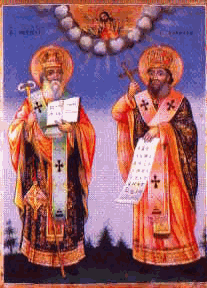 6600 гр. Кърджали                                                                                          директор: 0361/ 6 53 97гр. Кърджали,                                                                        тел./факс: 0361/6 59 26, 0361/2 27 33ул. “Ген. Чернозубов” № 19           web: www.svetii-kardjali.org; e-mail: ou_svetii_kj@abv.bgПРОТОКОЛ №21от заседание на Обществен съветкъм ОУ „Св. Св. Кирил и Методий” град Кърджали  Днес 13.10.2022г. от 18.00 ч. се проведе заседание на Обществения съвет към ОУ „ Св. Св. Кирил и Методий“ град Кърджали.На заседанието присъстваха всички членове на Обществения съвет и учители на училищната общност – Марияна Пеева – директор, Сюлейман Мустафа – ЗДУД и Маргарита Ночева – главен счетоводител.Заседанието бе водено от Председателя на Обществения съвет – г-н Мартин Топалов. Той запозна присъстващите на заседанието с дневния ред и даде думата на Маргарита Ночева – главен счетоводител, протокола се води от Назмие Кьорова.Заседанието протече при следния дневен ред:Представяне на деветмесечен отчет за изпълнение на бюджета на училището.Предложението беше прието единодушно.По т.1 от дневния ред Маргарита Ночева главен счетоводител в ОУ „Св. Св. Кирил и Методий“ град Кърджали запозна присъстващите с деветмесечния отчет за изпълнение на бюджета на ОУ „ Св. Св. Кирил и Методий“ град Кърджали. Решение: Прие деветмесечния отчет за изпълнение на бюджета на ОУ „ Св. Св. Кирил и Методий“ град Кърджали.Поради изчерпване на дневния ред заседанието бе закрито.Председател: Мартин Топалов – Членове:Рахмие Сеид –Татяна Димитрова –Ергюл Емин –Мария Павлова –    